21.01.2020Три десятка предпринимателей Караганды обратились в «Ак жол» с проблемами правоприменительной практики по делам о признании недействительными сделокТри десятка предпринимателей Караганды обратились в «Ак жол» с проблемами правоприменительной практики и судопроизводства по делам о признании сделок недействительными. Встреча с депутатами фракции состоялась в офисе партии «Ак жол» 17 января т.г..По словам обратившихся, начиная с 2017 года органы госдоходов карагандинской области массово производят доначисление налогов и штрафов по сделкам, совершённым даже не с неплательщиками налогов, а с третьими и даже пятыми контр-партнёрами в этой цепочке.Причём, налоговики определяют «недобросовестные сделки» не по факту уклонения от налогов, а по собственному усмотрению, например, если у одной из сторон отсутствуют активы на балансе или малочисленный персонал. Такие факты немедленно направляются в суд для признания сделок недействительными. Между тем, в нынешней ситуации многие предприниматели действительно имеют небольшие средства и ограниченный штат – это особенность малого бизнеса, который государство вроде бы поддерживает.По словам предпринимателей, суды практически в 90% удовлетворяют эти иски, не проводя реальной проверки деятельности налогоплательщиков, сделки фактически не исследуются на предмет действительности, в судебных актах практически отсутствует правовая оценка доказательств и выводов, судебные решения выносятся без ссылок на договоры. Кроме того, суды отказывают ответчикам в применении сроков исковой давности по сделкам, совершенным свыше 3-х лет назад, хотя это требование закона.По информации Ассоциации предпринимателей области, количество направленных налоговыми органами исков составило: в 2017 году – 116, в 2018 – 481, в 2019 – уже 685, подавляющее большинство которых судами решается в пользу налоговиков и ведёт к разорению МСБ. Предыдущие обращения в Верховный суд и Генпрокуратуру остались безрезультатными.В связи с тем, что проблема нарастает как снежный ком и приводит к уже сотен работающих субъектов бизнеса с десятками и сотнями работников, предприниматели просят защитить их интересы и законные права. На встрече с изложением своих конкретных ситуаций выступили около десятка предпринимателей и их адвокаты: Т.Ашимов (ПК «Аспап»); М.Нургожин (ТОО «Мир стекла»); Б.Садуова (Ассоциация застройщиков); Е.Хен (ТОО «Строй Бизнес Консалтинг»); др.Председатель Демократической партии «Ак жол» Азат Перуашев пояснил, что эта проблема характерна не только для Карагандинской области.  «Ранее указанный вопрос уже выносился «Ак жолом» к обсуждению на площадке Верховного суда совместно с представителями Генпрокуратуры, Минфина, НПП «Атамекен».По результатам обсуждения созданной рабочей группой обсуждались рекомендации по внесению необходимых изменений в законодательство. Однако с лета прошлого года группа остановила работу, не завершив эти рекомендации. Поэтому предложенные нами подходы не реализованы, механизм решения проблемы не выработан, хотя с каждым днём в неё вовлекается всё больше предприятий.Ситуацию крайне осложняет то, что по многим случаям уже вынесены судебные решения, вопреки очевидным фактам. А требовать их пересмотра может только Генеральный прокурор или председатель верховного суда. К сожалению, мы видим, что в подавляющем большинстве случаев органы прокуратуры самоустранились от защиты прав предпринимателей, как это было раньше.Мы подготовим соответствующие депутатские запросы и в Генпрокуратуру, и в Верховный суд. Кроме того составим отдельный разговор с руководством Комитета госдоходов Минфина, на предмет исключения таких варварских методов работы с бизнесом», - заверил предпринимателей Азат Перуашев.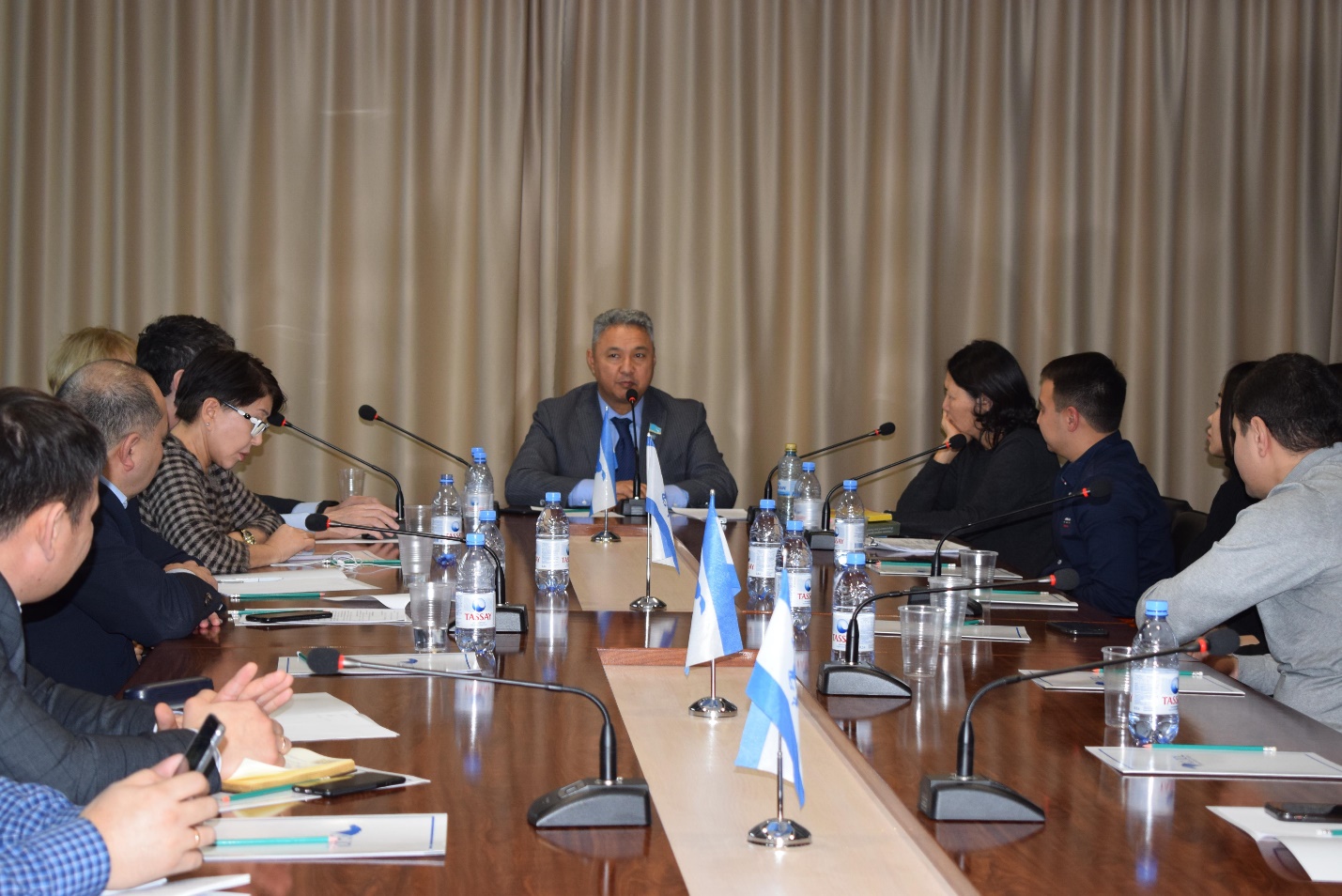 